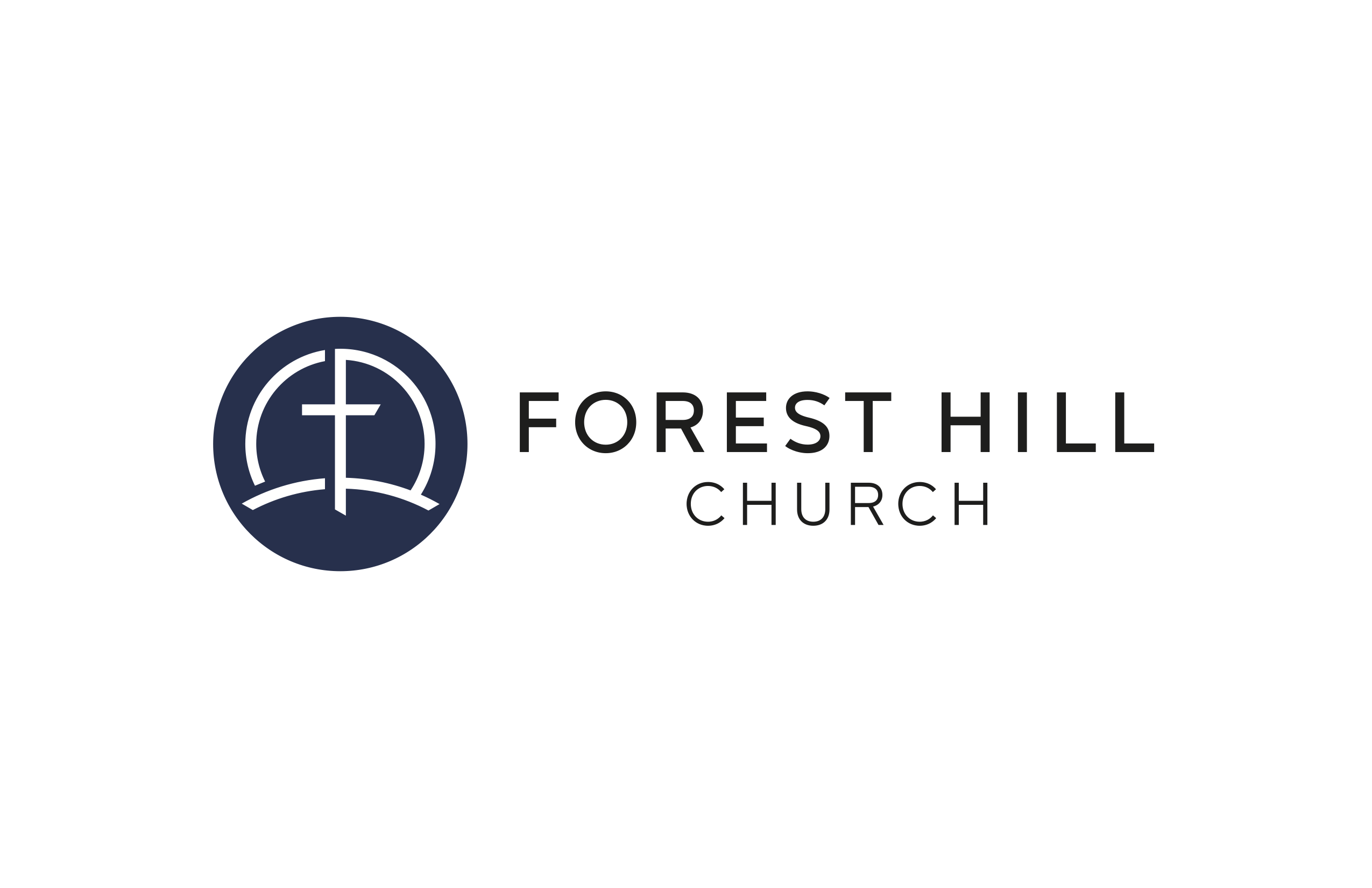 FHC WaiverThe FHC Liability Waiver is a required form, which must be completed online. Even if you have traveled on other GoGlobal trips, a new waiver is required for each trip. Please click on the link below to complete the waiver.https://na3.docusign.net/Member/PowerFormSigning.aspx?PowerFormId=0fcb160e-3405-4fe3-8255-6139c1fe1a67If you have any questions, please contact Alison Gamble at Alison.Gamble@foresthill.org. 